НАКАЗ30.05. 2014                                                                                           № __Про посилення контролю за виконанням санітарно-гігієнічнихта протиепідемічних вимог в ДНЗ  влітку 2014 р.         На виконання Закону України «Про оздоровлення та відпочинок дітей », з метою забезпечення якісного оздоровлення дітей, вжиття запобіжних заходів щодо недопущення порушень санітарного законодавства, запобігання інфекційним захворюванням і масовим отруєнням у дошкільних закладах оздоровлення та відпочинку,НАКАЗУЮ:1. Сестрі медичній старшій Северяновій Г.О.:1.1. Посилити контроль за виконанням санітарно-гігієнічних правил влітку 2014 р.	Термін: постійно.1.2. Проводити санітарно-просвітницьку роботу з вихователями, батьками дітей, які відвідують ДНЗ.										Термін: постійно.1.3. При виникненні випадків інфекційних захворювань дітей повідомляти до компетентних органів негайно.										Термін: постійно.1.4. Організувати і суворо контролювати дотримання санітарно-гігієнічного режиму у ДНЗ, приготування страв згідно з технологією, виконання вимог щодо завозу, прийому та зберігання продуктів харчування.										Термін: постійно.1.5.Забезпечити різноманітне харчування дітей у ДНЗ влітку.           									Термін: постійно.          1.6. Контролювати роботу  в групах щодо заборони здійснювати           додаткове харчування , яке приносять батьки без сертифікатів якості                                  (фрукти, соки тощо).										Термін: постійно.2. Завідувачу господарства – Дружиніній О.Г.:2.1.Забезпечити необхідні умови для роботи ДНЗ влітку:          2.2. Слідкувати за холодильним та електротехнічним обладнанням,               забезпечити харчоблок та нові групи  всім необхідним посудом.									Термін: до 01.09.2014            2.3.Створити умови для дотримання персоналу правил особистої    	                         гігієни.										Термін: постійно.3.Вихователям:3.1. Утримувати пісок у пісочницях у вологому стані.									Термін: постійно.          3.2. Забезпечити групи питною водою гарантованої якості.										Термін: постійно.3.3. Створити умови для дотримання дітей правил особистої гігієни.									 Термін: постійно.4. У разі нещасних випадків з дітьми, співпрацівниками або виникнення надзвичайних ситуацій у ДНЗ негайно повідомити  адміністрацію5. Контроль за виконанням даного наказу залишаю за собою.Завідувач КЗ «ДНЗ №279»                                                О.М.КоротунЗ наказом ознайомлені:             Колонтаєвська О.О. 						Добровольська Ю.Г. Кучма Г.Є.  							Рєпіна Л.Л.Виходцева І.К. 							Гриньова Т.Ю. Красникова О.І. 							Перекрест М.Г. 	Дружиніна О.Г. 							Северянова Г.О.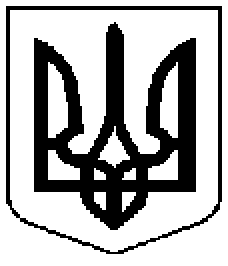 Комунальний заклад  	           Коммунальное  учреждение      «Дошкільний                            «Дошкольное        навчальний                                 учебное            заклад                                    учреждение   (ясла-садок) № 279                    (ясли-сад) №279      Харківської                           Харьковского городского      міської ради»                                  совета»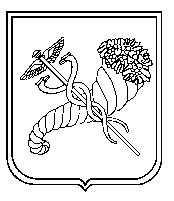 